NávrhNÁRODNÁ RADA SLOVENSKEJ REPUBLIKYVIII. volebné obdobie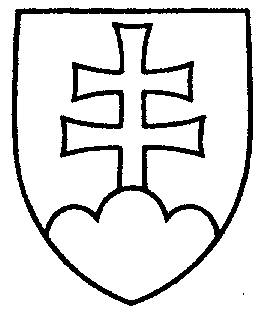 UZNESENIE NÁRODNEJ RADY SLOVENSKEJ REPUBLIKYz..............2022k návrhu na vyslovenie súhlasu Národnej rady Slovenskej republiky s Dohodou o ochrane investícií medzi Európskou úniou a jej členskými štátmi na jednej strane a Vietnamskou socialistickou republikou na strane druhejNárodná rada Slovenskej republiky podľa čl. 86 písm. d) Ústavy Slovenskej republikyv y s l o v u j e  s ú h l a s s Dohodou o ochrane investícií medzi Európskou úniou a jej členskými štátmi na jednej strane a Vietnamskou socialistickou republikou na strane druhej;r o z h o d l a,  ž eide o medzinárodnú zmluvu podľa článku 7 ods. 5 Ústavy Slovenskej republiky, ktorá má prednosť pred zákonmi SR.predsedaNárodnej rady Slovenskej republiky